Agenda Zondag 23 mei, 10.00 uur Pinksteren ds. E. van der Meulen.Hoe vind je Kerkomroep? Ga naar www.kerkomroep.nl, vul in: Noorderkerk Nieuw-Amsterdam – daarna 'enter', klik daarna op Nieuw-Amsterdam Drenthe, klik vervolgens op de datum  Wilt u ook een gift overmaken om het gemis van collecte opbrengsten te compenseren dan kan dat naar Bankrekeningnr. NL11RABO0344402916 t.n.v. Noorderkerk Nieuw-Amsterdam/Veenoordof naar Bankrekeningnr. NL65INGB0000807248 t.n.v. Diaconie Noorderkerk.Ook de activiteitencommissie zal het zeer op prijs stellen NL91RABO0152244476 t.n.v. ActiviteitencommissieDank u welMededelingen voor de nieuwsbrief s.v.p. uiterlijk woensdag voor 18.00uur doorgeven aan: nieuwsbrief@noorderkerk.info			Nieuwsbrief  Noorderkerk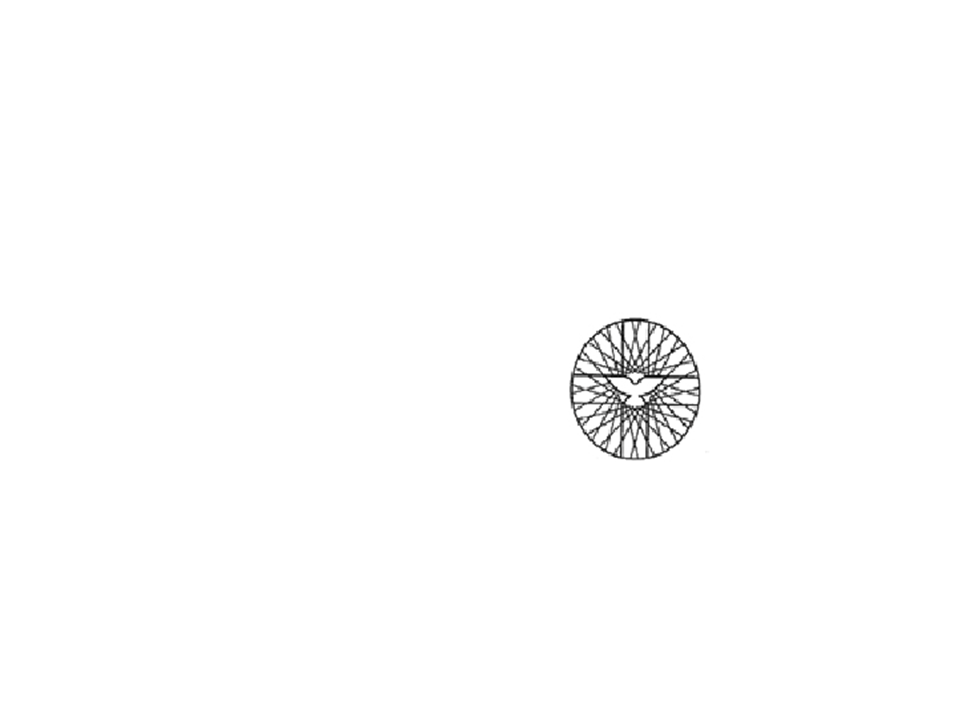 Zondag 16 mei 2021		            De dienst is online te bekijkenVoorganger: dhr. H.H. Veld, Haren (Duitsland)Ouderling: mw. Gé VisserOrganist/pianist: Karin HeelingKoster: Harry VosVerhaal: Demi VosBeamer/Video: Arjan Kuik Camera: Niels FeijenBloemendienst: Annie DrokWelkom en afkondigingenIntochtslied Psalm 42: 1 en 7 (Evenals een moede hinde)		orgel/piano – lezen 1 en 7 – orgel/pianoWelkom, Stilte, Votum en GroetLied 665: 1, 2 en 4 (Om Christus‘ wil zijn wij verblijd)		orgel/piano – lezen 1, 2 en 4 – orgel/pianoGebedSchriftlezing Efeziers 3: 14-21Lied 641: 1 en 2 (Jezus leeft en ik met hem)orgel/piano - lezen 1 en 2 – orgel/pianoVerhaal voor de kinderenGebedSchriftlezing Johannes 15: 18 – 16: 15Lied 705: 1 en 2 (Ere zij aan God, de Vader)orgel/piano - lezen 1 en 2 – orgel/pianoPredikingLied 675: 1 (Geest van hierboven)orgel/piano - lezen 1 – orgel/pianoGebeden, afgesloten met Onze VaderSlotlied 904: 1 en 2 (Beveel gerust uw wegen)orgel/piano - lezen 1 en 2 – orgel/pianoWegzending en Zegen – Amenlied 415: 3 orgel/pianoBeste gemeenteleden,De Geest des Heren heeftEen nieuw begin gemaakt,In al wat groeit en leeftZijn adem uitgezaaid.Zo spreekt lied 686 over een nieuw begin. Het is een Pinksterlied vol van hoop: dat er na koude en puin herbouwd kan worden. Ik denk dat dat een verlangen is van ons allen: dat we weer kunnen bouwen, dat we weer kunnen zingen, dat we met zijn allen als één gemeente weer kunnen vieren en niet ieder apart in het eigen huis. Pinksteren: een  nieuw begin. Een voorzichtig begin voor ons nog, maar toch: met Pinksteren willen we 30 mensen weer toelaten tot de kerkdienst, mits de versoepelingen die het kabinet per 18 mei wil doorvoeren inderdaad doorgevoerd worden en er niet op de rem wordt getrapt. Als dat laatste wel het geval is, gaan wij ook nog niet open. U kunt zich aanmelden bij onze scriba Gé Visser voor de Pinksterdienst. Samenzang doen we in deze dienst nog niet. Ik hoop dat het iets is om naar uit te kijken: weer in de kerk zitten. Als voorganger kijk ik er zeker naar uit: niet meer alleen in de camera kijken, maar gemeenteleden ook daadwerkelijk zien zitten. Voor deze zondag thuis wens ik u een gezegende dienst en een uitkijken naar Pinksteren.Maandag 17 mei is er weer een spreekuur. Mocht u langs willen komen voor een gesprek, een gebed of iets anders: welkom tussen 14.00 en 16.00 uur.Ds. Elly v.d. MeulenBloemen: Deze zondag gaat er namens onze gemeente een bos bloemen naar een gemeentelid en worden gebracht door Annie Drok.Afgelopen zondag zijn de bloemen met een groet van de gemeente gebracht bij mw. F. Vos-VeldmanLaten we in gebed en daad (waar mogelijk) met elkaar meeleven. Zieken:mw. H. Compagne-Heerspink, is weer thuis.Tijdelijk opgenomen in Oldersheem, mw. A. Boels-de Groot, Karel Palmstraat 125, 7833 GV Nieuw-AmsterdamKerken met Vaart: op weg naar Pinksteren Tot Pinksteren is er iedere woensdagavond weer een online-dienst van Kerken met Vaart.In iedere dienst is steeds een buiten opgenomen filmpje te zien. Iedere dienst zal uitgezonden worden vanuit het Kruispunt te Erica, te vinden via www.kerkdienstgemist.nl -> Erica -> Het Kruispunt op de woensdagavond om 19.30 uur. Uiteraard zijn ze ook later terug te kijken.De volgende data is 19 mei: Taal.